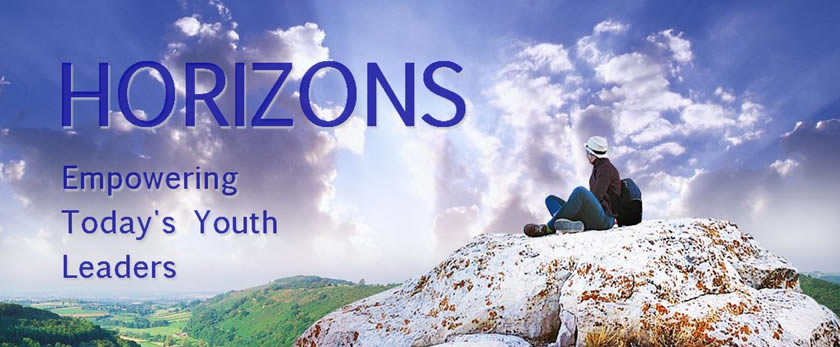 What Is HORIZONS? Ministry with youth can be an incredibly fulfilling experience. Helping youth to be transformed into dedicated followers of Jesus Christ is a great calling. Being adequately prepared to lead is a huge responsibility that can seem overwhelming for many youth leaders. They may even feel they lack the necessary skills to do the task properly.HORIZONS is an online training programme created for volunteer youth leaders who want to develop their skills and learn more about working with youth. We want to help youth leaders by encouraging them and by providing informative material that they can utilise while reflecting upon their own specific ministry setting. Horizons is created for leaders who are engaging with youth in a globalised and ever-changing world.What Are the Objectives? Each participant who enrols in the online Horizons programme is accompanied through the course by an experienced locally based mentor. This helps ensure that the course meets the specific needs of the youth worker.The learning units are designed to assist volunteer youth leaders to have a better grasp of contemporary youth related issues and to develop strategic leadership thinking. A key objective it to help leaders develop their own style and character as Christian leaders.The programme is self-paced and can be completed in a reasonable period of time.The HORIZONS Training Programme consists of four units. Each unit contains six modules focusing on major youth related topics.UNIT 1: Foundations of Christian Youth WorkDefining Youth	Value of Youth Ministry	Purpose and Goal of Youth Work	Understanding Youth Culture	Principles and Values of Youth Ministry	Models of Youth Ministry	UNIT 2: Understanding YouthMoving from Childhood to Adulthood	Adolescent Development	How Youth Develop Morally	How Youth Understand Faith	Problems Youth Face	Risk Taking Behaviour	UNIT 3: Leadership and Youth MinistryThe Calling of a Youth Worker	Discovering Spiritual Gifts	Character of a Leader	Building TeamsMinistry in the "Middle"	Sustainability in Youth Ministry	UNIT 4: Ministry with YouthProgramming & Planning	Missional Youth Ministry	Youth and Evangelism	Working with Groups	Caring for Youth	Safe PractiseFor more information or to register please go to www.ebfhorizons.com or contact Revd. Bob Morris at Misterdotbob@aol.com“I wholeheartedly commend the Horizons leadership course. Having completed it myself during my recent sabbatical I believe that it is the most accessible and useable course available. You are able to go at your own pace and to receive personal comments from your on-line mentor upon completion of each unit.Each unit enables you to consider your own ministry situation and so it is “alive” at all points. It’s far from a stale exercise but more of an overview of what you are already doing so it enables you to reflect on your practice and consider how you can develop and grow your current ministry.My passion is to see young people reached, discipled and released to serve Jesus and to develop those who seek to do the same. If you want to develop yourself as well as your ministry then consider taking the Horizons course”Revd. Bob Morris Youth and Children’s Pastor, Cirencester Baptist Church (WEBA)